MOOCSSOCIAL INNOVATION: 2ENVIRONNEMENT: 2HUMANS RIGHTS & POVERTY: 3FUNDRAISING: 3PROPOSAL DEVELOPMENT: 2SOCIAL MEDIA, MARKETING & COMMUNICATION: 5M&E: 3PROJECT MANAGEMENT: 2CONFLICT MANAGEMENT:2GENDER EQUALITY & LGBT RIGHTS: 3ACTIVISM: 2BASIC COMPUTER SKILLS: 2THE LEARNING SPACE OF THE EUROPEAN COMMISSION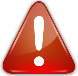 For most of the Moocs you need to register before accessing the courses. Certain links below need to be copy/pasted. THE LEARNING SPACE OF THE EUROPEAN COMMISSIONhttps://europa.eu/capacity4dev/learning-space - iqiuwyFree access to the following e-learning: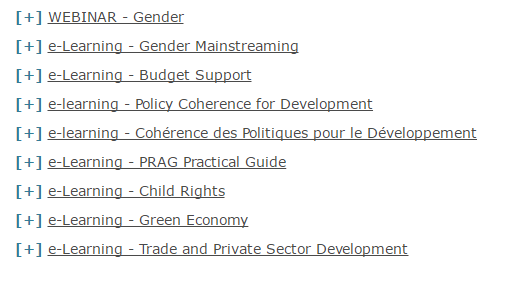 SOCIAL INNOVATIONSOCIAL INNOVATIONSOCIAL INNOVATIONSOCIAL INNOVATIONSOCIAL INNOVATIONBecoming a changemaker: Introduction to Social Innovationhttps://www.coursera.org/learn/social-innovation3 hrs /w6 weeksFree Access to the contents w/o certificationBy the end of the course, you will have formed your own approach to social innovation, and you will have begun to develop the concepts, mindset, skills, and relationships that will enable you to start and evolve as a changemaker.Technology Innovation for Sustainable Developmenthttps://www.edx.org/course/technology-innovation-sustainable-epflx-innov4devx3 hrs /w6 weeksFree Access to the contents w/o certificationThis course presents a methodology to develop impactful innovations that have the power to foster sustainable development. It fosters an entrepreneurial approach, as you will learn how to design business models that are relevant to address development-related challengesENVIRONMENTENVIRONMENTENVIRONMENTENVIRONMENTENVIRONMENTGreening the Economy: Lessons from Scandinaviahttps://www.coursera.org/learn/greening-the-economy5 hrs /w5 weeksFree Access to the contents w/o certificationThis course will explore greening the economy on four levels – individual, business, city, and nation. Scandinavia, a pioneering place advancing sustainability and combating climate change, is a unique starting point for learning about greening the economyRise-up: Climate Change Educationhttps://www.edx.org/course/rise-climate-change-education-idbx-idb20-1x3 hrs /w7 weeksFree Access to the contents w/o certificationThis course explores the basic science behind climate change and presents the tools to teach it in a positive, engaging and participatory way. The course also introduces some of the ethical and social issues around climate change.HUMANS RIGHTS & POVERTYHUMANS RIGHTS & POVERTYHUMANS RIGHTS & POVERTYHUMANS RIGHTS & POVERTYHUMANS RIGHTS & POVERTYHuman Rights: The Rights of Refugeeshttps://www.edx.org/course/human-rights-rights-refugees-amnesty-internationalx-rights2x4 hrs /w3 weeksFree Access to the contents w/o certificationThis  course will enable you to empower yourself to defend and promote the rights of refugees and discover how you can be part of the solution. Learn from the experts, and activists at Amnesty International how to identify human rights violations and to defend and promote the human rights of refugeesThe Challenges of Global Povertyhttps://www.edx.org/course/challenges-global-poverty-mitx-14-73x-512 hrs /w12 weeksFree Access to the contents w/o certificationThis  course will enable you to empower yourself to defend and promote the rights of refugees and discover how you can be part of the solution. Learn from the experts, and activists at Amnesty International how to identify human rights violations and to defend and promote the human rights of refugees.The EU and Human Rightshttps://www.edx.org/course/eu-human-rights-kuleuvenx-euhurix-05 hrs /w7 weeksFree Access to the contents w/o certificationTo improve your understanding of how the EU, alone or in combination with other local or global, state or non-state actors, can better promote and uphold human rights worldwideFUNDRAISINGFUNDRAISINGFUNDRAISINGFUNDRAISINGFUNDRAISINGGrantsmanship Essentials Pack*https://www.disasterready.org2 hoursFree accessHow to find grant programs and funders as well as how to write a proposal that aligns with the funder's criteriaDemystifying Humanitarian Financing: The Humanitarian Financing Landscape - Realities and Trends for NGOs*https://www.disasterready.org2 hours and 20 minFree accessThis curriculum focuses on the current realities and emerging trends of humanitarian financing. Participants will be provided with an overview of the different traditional and emerging financing streams coexisting in the humanitarian sector, with a focus on how NGOs access humanitarian funding and the challenges they currently face.Introduction to Corporate Giving*https://www.disasterready.org50 minutesFree accessCourse Objectives: -  Understand why and what companies give- Learn how to determine if your organization if ready to seek corporate support- Learn how to research and approach potential corporate supportersPROPOSAL DEVELOPMENTPROPOSAL DEVELOPMENTPROPOSAL DEVELOPMENTPROPOSAL DEVELOPMENTPROPOSAL DEVELOPMENTMaking Your Case for Grant Support*https://www.disasterready.org45 minutesFree accessCourse Objectives: - Understand the three core components of an effective grant proposal- Learn how to leverage this structure to strengthen your requests for funding- Identify common mistakes to avoid when submitting your proposalIntroduction to Proposal Writing*https://www.disasterready.org30 minutesFree accessThis 27 minute video is designed for anyone involved in the proposal writing process.Course Objectives: Understand the basic components of writing and submitting a project proposalSOCIAL MEDIA, MARKETING & COMMUNICATIONSOCIAL MEDIA, MARKETING & COMMUNICATIONSOCIAL MEDIA, MARKETING & COMMUNICATIONSOCIAL MEDIA, MARKETING & COMMUNICATIONSOCIAL MEDIA, MARKETING & COMMUNICATIONCreating Your Website*https://www.disasterready.org30 minutesFree accessThis online course is designed for those who are responsible for their nonprofit's website.Objectives: - Create an effective web charter-	Identify the technical solutions that both meet your needs and your limitations-	Use appropriate marketing to make your website visibleMoving Hearts and Minds – The Power of Storytelling within Nonprofits*https://www.disasterready.org45 minutesFree accessThis webinar is designed for any nonprofit professional responsible for communicating the importance of their organization's mission. Objectives:- Understand how to see stories as an asset- Learn the essential elements of a story structure- Explore strategies to create a storytelling cultureSocial Networking for users*https://www.disasterready.org1 hourFree accessThis course will focus on using social networking services in a business context, and will include a discussion on the services available, instruction on using services in a professional manner, and a discussion of potential issues arising from social networking usage in the workplaceFacebook Training for Businesshttps://www.udemy.com/facebook-for-business-schwartzman/2,5 hoursFree accessLearn how to use Facebook's advanced features for business and accelerate your digital literacy.  Facebook training covers the effective and responsible use of Facebook.com, the Facebook mobile app, Instagram, Foursquare and even Pinterest and Google Plus at workSocial media managementhttps://www.udemy.com/social-media-for-business/3 hoursFree accessLearn How to Use Social Media, Social Media Strategy and Social Media MarketingM&EM&EM&EM&EM&EM&EM&EM&EM&EM&EIntroduction to Monitoring and Evaluation*Introduction to Monitoring and Evaluation*https://www.disasterready.orghttps://www.disasterready.org20 minutes20 minutesFree accessFree accessThis module provides an introduction to a key monitoring and evaluation (M&E) tool, the logic model, along with an overview of common M&E terminology and different types of evaluations. Objectives: -Describe logic models and their importance to monitoring and evaluation-Define common monitoring and evaluation terms-Differentiate between monitoring and evaluation-Describe three types of evaluationThis module provides an introduction to a key monitoring and evaluation (M&E) tool, the logic model, along with an overview of common M&E terminology and different types of evaluations. Objectives: -Describe logic models and their importance to monitoring and evaluation-Define common monitoring and evaluation terms-Differentiate between monitoring and evaluation-Describe three types of evaluationEvaluating Nonprofit Programs: Best Practices and Common Pitfallshttps://ready.csod.com/LMS/LoDetails/DetailsLo.aspx?loid=0728b45a-03fe-4062-aba1-07d6b12cd935 - t=1https://ready.csod.com/LMS/LoDetails/DetailsLo.aspx?loid=0728b45a-03fe-4062-aba1-07d6b12cd935 - t=15 min5 minFree accessFree accessThis 5 minute video is designed for nonprofit case workers as well as nonprofits who are new to evaluation and have small, start-up programs.Course Objectives:• 5 steps to engage in effective program evaluation
• Tips to secure organizational buy-in for evaluation processThis 5 minute video is designed for nonprofit case workers as well as nonprofits who are new to evaluation and have small, start-up programs.Course Objectives:• 5 steps to engage in effective program evaluation
• Tips to secure organizational buy-in for evaluation processEvaluating and Strategically Aligning Objectives*https://www.disasterready.orghttps://www.disasterready.org30 minutes30 minutesFree accessFree accessThis 30-minute online course is designed for managers seeking to improve their performance management process. Objectives:- Explain what it means to align objectives- Use tools to evaluate the achievement of objectives- Handle critical situations involving the evaluation of objectivesThis 30-minute online course is designed for managers seeking to improve their performance management process. Objectives:- Explain what it means to align objectives- Use tools to evaluate the achievement of objectives- Handle critical situations involving the evaluation of objectivesPROJECT MANAGEMENTPROJECT MANAGEMENTPROJECT MANAGEMENTPROJECT MANAGEMENTPROJECT MANAGEMENTPROJECT MANAGEMENTPROJECT MANAGEMENTPROJECT MANAGEMENTProject Management*https://www.disasterready.org3 hours3 hoursFree accessFree accessIn this curriculum, you will learn about the full cycle of project management. From planning to delivery, and to methods to reduce time to completion, these courses will provide you with a holistic look at the project management process.  In this curriculum, you will learn about the full cycle of project management. From planning to delivery, and to methods to reduce time to completion, these courses will provide you with a holistic look at the project management process.  Project Management Fundamentals*https://www.disasterready.org2 hoursFree accessFree accessIn this 1-hour online course, you will learn the fundamentals of project management to facilitate projects related to your areas of responsibility within the organization as well as to develop your management and leadership skillsIn this 1-hour online course, you will learn the fundamentals of project management to facilitate projects related to your areas of responsibility within the organization as well as to develop your management and leadership skillsCONFLICT MANAGEMENTCONFLICT MANAGEMENTCONFLICT MANAGEMENTCONFLICT MANAGEMENTCONFLICT MANAGEMENTCONFLICT MANAGEMENTCONFLICT MANAGEMENTCONFLICT MANAGEMENTCONFLICT MANAGEMENTCONFLICT MANAGEMENTCONFLICT MANAGEMENTIntroduction to Negotiation and Conflict Management*https://www.disasterready.orghttps://www.disasterready.orgNANANAFree accessFree accessSkills developed thanks to this course: (1) Preparing for negotiation, including identifying key stakeholders and analyzing their positions(2) Cultivating relationships with constituents and counterparts, (3) Focusing on interests, including those that are shared, conflicting, or compatible, (4) Solving problems by separating them analytically, establishing criteria, and implementing agreements, including establishing verification, and enforcement mechanisms.Do No Harm: A Conflict Sensitivity Tool*Do No Harm: A Conflict Sensitivity Tool*https://www.disasterready.orghttps://www.disasterready.org30 minFree accessFree accessThis 30-minute online course teaches aid and development workers how to apply the Do No Harm framework so they avoid unintentionally making destructive conflict worse which in turn leads to more effectiveness, accountability, and efficiency in programming choicesThis 30-minute online course teaches aid and development workers how to apply the Do No Harm framework so they avoid unintentionally making destructive conflict worse which in turn leads to more effectiveness, accountability, and efficiency in programming choicesGENDER EQUALITY AND LGBT RIGHTSGENDER EQUALITY AND LGBT RIGHTSGENDER EQUALITY AND LGBT RIGHTSGENDER EQUALITY AND LGBT RIGHTSGENDER EQUALITY AND LGBT RIGHTSGender Equality and Sexual Diversityhttp://mooc.udp.cl/gender-equality-and-sexual-diversity/7 hoursFree Access to the contents w/o certificationFrom the perspective of human rights and non-discrimination, the course will touch on topics such as the history of the fight for gender equality and sexual minorities’ rights, relevant international norms and institutions, violence and other forms of discrimination, as well as public policies to promote gender equality and sexual diversitySexual and Gender-Based Violence (SGBV)*https://www.disasterready.orgNAFree Access This UNHCR e-Learning course on Sexual and Gender-Based Violence (SGBV) explains key concepts that help to recognize SGBV and identify prevention and response strategies. The course examines causes, contributing risks and possible consequences of SGBV.LGBTI*https://www.disasterready.org40 minFree accessProtection WebcastACTIVISMACTIVISMACTIVISMACTIVISMACTIVISMActivism and Social Movementshttps://www.coursera.org/learn/activism-social-movements?siteID=D8u8CTDRU0o-LcEzJEre6.XakPkwxjXO0g&utm_content=10&utm_medium=partners&utm_source=linkshare&utm_campaign=D8u8CTDRU0o2 hrs /w7 weeksFree Access to the contents w/o certificationThis course is for activists, artists, and thinkers who wish to better understand and participate in social change. We will focus on the prolific and exciting overlap between socially engaged art and cultural practices generated by recent social movements around the world. Rather than assess the political efficacy of activities like mourning, listening, organizing, dancing, or partying, the lectures examine such cultural activities next to, and within, contemporary art practiceHuman Rights Activism, Advocacy and Changehttps://www.edx.org/course/human-rights-activism-advocacy-change-curtinx-hrig3x8 hrs /w12 weeksFree Access to the contents w/o certificationYou will explore the role of social movements, advocacy groups and different forms of activism in bringing about change. It covers a range of social movement theories and concepts and explores specific movements and campaigns to illustrate the diversity of movement methodsBASIC COMPUTER SKILLSBASIC COMPUTER SKILLSBASIC COMPUTER SKILLSBASIC COMPUTER SKILLSBASIC COMPUTER SKILLSMicrosoft Office Fundamentals: Outlook, Word, and Excelhttps://www.edx.org/course/microsoft-office-fundamentals-outlook-microsoft-cld261x4-6 hours /week for 6 weeksFree accessIn this training course, you will learn basic Word, Excel, and Outlook skills.You will learn how to create and manage Word documents, organize information in tables, perform calculations on data, create graphs and charts, organize your email Inbox, and manage email automatically.Useful Excel for Beginnershttps://www.udemy.com/useful-excel-for-beginners/9,5 hoursFree accessIn this course, you will learn the fundamentals of Excel and become an effective user. The target audience for the course are those who have never used Excel before and those who are beginner level users. You would need a copy of Microsoft Excel for Windows since you will be practicing along with the course